ОПИСАНИЕ МЕСТОПОЛОЖЕНИЯ ГРАНИЦОПИСАНИЕ МЕСТОПОЛОЖЕНИЯ ГРАНИЦОПИСАНИЕ МЕСТОПОЛОЖЕНИЯ ГРАНИЦТерриториальная Зона сельскохозяйственного использования в границах населенного пункта (Сх1)Территориальная Зона сельскохозяйственного использования в границах населенного пункта (Сх1)Территориальная Зона сельскохозяйственного использования в границах населенного пункта (Сх1)(наименование объекта, местоположение границ которого описано (далее - объект)(наименование объекта, местоположение границ которого описано (далее - объект)(наименование объекта, местоположение границ которого описано (далее - объект)Раздел 1Раздел 1Раздел 1Сведения об объектеСведения об объектеСведения об объекте№ п/пХарактеристики объектаОписание характеристик1231Местоположение объекта446185, Самарская обл, Большеглушицкий р-н, Озерск п2Площадь объекта +/- величина погрешности определения площади(Р+/- Дельта Р)450784 кв.м ± 134 кв.м3Иные характеристики объектаОсновной вид разрешенного использования:Растениеводство, Выращивание зерновых и иных сельскохозяйственных культур, Овощеводство, Выращивание тонизирующих, лекарственных, цветочных культур, Садоводство, Хранение и переработка, Питомники, Сенокошение, Для ведения личного подсобного хозяйства (приусадебный земельный участок), Обеспечение внутреннего правопорядка, Историко-культурная деятельность, Водные объекты, Земельные участки (территории) общего пользования, Улично-дорожная сеть, Благоустройство территории, Земельные участки общего назначения, Ведение огородничестваУсловно разрешенный вид разрешенного использования:Сельскохозяйственное использование, Животноводство, Скотоводство, Звероводство, Птицеводство, Свиноводство, Пчеловодство, Рыбоводство, Научное обеспечение сельского хозяйства, Обеспечение, Выпас, Хранение автотранспорта, Коммунальное обслуживание, Предоставление коммунальных услуг, Административные здания организаций, обеспечивающих предоставление коммунальных услуг, Обеспечение деятельности в области гидрометеорологии и смежных с ней областях, Проведение научных испытаний, Ветеринарное обслуживание, Амбулаторное ветеринарное обслуживание, Деловое управление, Магазины, Общественное питание, Объекты дорожного сервиса, Заправка транспортных средств, Обеспечение дорожного отдыха, Автомобильные мойки, Ремонт автомобилей, Природно-познавательный туризм, Склады, Складские площадки, Научно-производственная деятельность, Охрана природных территорий, Общее пользование водными объектами, Специальное пользование водными объектами, Гидротехнические сооружения, Ведение садоводстваРаздел 2Раздел 2Раздел 2Раздел 2Раздел 2Раздел 2Сведения о местоположении границ объектаСведения о местоположении границ объектаСведения о местоположении границ объектаСведения о местоположении границ объектаСведения о местоположении границ объектаСведения о местоположении границ объекта1. Система координат МСК - 631. Система координат МСК - 631. Система координат МСК - 631. Система координат МСК - 631. Система координат МСК - 631. Система координат МСК - 632. Сведения о характерных точках границ объекта2. Сведения о характерных точках границ объекта2. Сведения о характерных точках границ объекта2. Сведения о характерных точках границ объекта2. Сведения о характерных точках границ объекта2. Сведения о характерных точках границ объектаОбозначениехарактерных точек границКоординаты, мКоординаты, мМетод определения координат характерной точки Средняя квадратическая погрешность положения характерной точки (Мt), мОписание обозначения точки на местности (при наличии)Обозначениехарактерных точек границХYМетод определения координат характерной точки Средняя квадратическая погрешность положения характерной точки (Мt), мОписание обозначения точки на местности (при наличии)123456Зона1(1)–––––н1305422.261426384.61Картометрический метод0.10–н2305444.601426449.82Картометрический метод0.10–н3305353.131426782.35Картометрический метод0.10–н4305166.761426766.65Картометрический метод0.10–н5305168.661426937.48Картометрический метод0.10–н6304922.371426891.25Картометрический метод0.10–н7304928.151426881.48Картометрический метод0.10–н8304931.921426868.98Картометрический метод0.10–н9304933.921426846.30Картометрический метод0.10–н10304934.011426845.25Картометрический метод0.10–н11304949.101426845.60Картометрический метод0.10–н12304972.441426790.72Картометрический метод0.10–н13304974.141426748.02Картометрический метод0.10–н14304940.591426685.49Картометрический метод0.10–н15304922.351426688.81Картометрический метод0.10–н16304914.391426641.54Картометрический метод0.10–н17304911.941426627.01Картометрический метод0.10–н18304905.111426594.87Картометрический метод0.10–н19304899.071426566.41Картометрический метод0.10–н20304900.181426566.09Картометрический метод0.10–н21304899.641426564.17Картометрический метод0.10–н22304898.651426564.44Картометрический метод0.10–н23304876.771426461.45Картометрический метод0.10–н24304868.651426445.09Картометрический метод0.10–н25304861.381426433.60Картометрический метод0.10–н26304826.561426387.75Картометрический метод0.10–н27304799.931426354.86Картометрический метод0.10–н28304812.101426345.74Картометрический метод0.10–н29305004.851426201.06Картометрический метод0.10–н30305202.841426310.55Картометрический метод0.10–н31305269.741426316.63Картометрический метод0.10–н32305268.761426350.89Картометрический метод0.10–н33305331.841426367.97Картометрический метод0.10–н1305422.261426384.61Картометрический метод0.10–Зона1(2)–––––н34305263.581427191.06Картометрический метод0.10–н35305302.281427199.14Картометрический метод0.10–н36305262.861427309.45Картометрический метод0.10–н37304966.321427209.88Картометрический метод0.10–н38304720.461427120.30Картометрический метод0.10–н39304614.641427090.05Картометрический метод0.10–н40304588.511427074.06Картометрический метод0.10–н41304582.321427070.27Картометрический метод0.10–н42304568.501427076.93Картометрический метод0.10–н43304372.411427277.10Картометрический метод0.10–н44304251.081427415.98Картометрический метод0.10–н45304225.931427430.42Картометрический метод0.10–н46304080.771427485.52Картометрический метод0.10–н47304072.631427490.60Картометрический метод0.10–н48304109.881427388.65Картометрический метод0.10–н49304132.321427323.90Картометрический метод0.10–н50304172.421427242.17Картометрический метод0.10–н51304233.901427101.80Картометрический метод0.10–н52304274.491427037.71Картометрический метод0.10–н53304322.591426969.13Картометрический метод0.10–н54304324.631426970.35Картометрический метод0.10–н55304339.221426980.57Картометрический метод0.10–н56304341.831426981.72Картометрический метод0.10–н57304396.091427010.80Картометрический метод0.10–н58304403.091427007.56Картометрический метод0.10–н59304445.801426987.85Картометрический метод0.10–н60304479.961427007.65Картометрический метод0.10–н61304495.371427017.07Картометрический метод0.10–н62304499.801427019.77Картометрический метод0.10–н63304535.301427041.51Картометрический метод0.10–н64304582.321427070.25Картометрический метод0.10–н65304608.241427054.00Картометрический метод0.10–н34305263.581427191.06Картометрический метод0.10–Зона1(3)–––––н66304649.871426265.11Картометрический метод0.10–н67304724.211426349.30Картометрический метод0.10–н68304708.631426408.34Картометрический метод0.10–н69304708.211426410.06Картометрический метод0.10–н70304576.981426370.92Картометрический метод0.10–н71304578.821426367.43Картометрический метод0.10–н72304591.171426344.48Картометрический метод0.10–н73304639.791426252.61Картометрический метод0.10–н66304649.871426265.11Картометрический метод0.10–3. Сведения о характерных точках части (частей) границы объекта3. Сведения о характерных точках части (частей) границы объекта3. Сведения о характерных точках части (частей) границы объекта3. Сведения о характерных точках части (частей) границы объекта3. Сведения о характерных точках части (частей) границы объекта3. Сведения о характерных точках части (частей) границы объектаОбозначениехарактерных точек части границыКоординаты, мКоординаты, мМетод определения координат характерной точки Средняя квадратическая погрешность положения характерной точки (Мt), мОписание обозначения точки на местности (при наличии)Обозначениехарактерных точек части границыХYМетод определения координат характерной точки Средняя квадратическая погрешность положения характерной точки (Мt), мОписание обозначения точки на местности (при наличии)123456––––––Раздел 4План границ объекта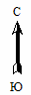 Масштаб 1: 15000Используемые условные знаки и обозначения: